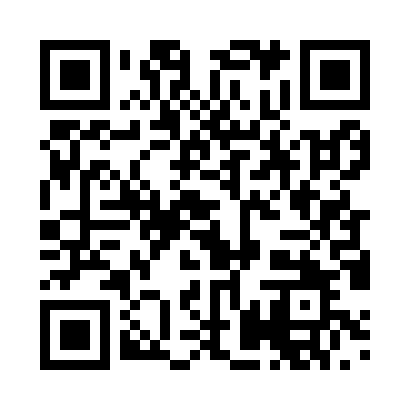 Prayer times for Averfehrden, GermanyWed 1 May 2024 - Fri 31 May 2024High Latitude Method: Angle Based RulePrayer Calculation Method: Muslim World LeagueAsar Calculation Method: ShafiPrayer times provided by https://www.salahtimes.comDateDayFajrSunriseDhuhrAsrMaghribIsha1Wed3:235:571:255:298:5411:172Thu3:195:551:255:298:5611:203Fri3:155:541:255:308:5711:234Sat3:125:521:255:318:5911:275Sun3:115:501:255:319:0111:306Mon3:105:481:255:329:0211:317Tue3:105:461:255:339:0411:328Wed3:095:451:255:339:0511:339Thu3:085:431:255:349:0711:3310Fri3:075:411:255:359:0911:3411Sat3:075:401:255:359:1011:3512Sun3:065:381:245:369:1211:3513Mon3:055:361:245:379:1311:3614Tue3:055:351:245:379:1511:3715Wed3:045:331:255:389:1711:3716Thu3:045:321:255:389:1811:3817Fri3:035:301:255:399:2011:3918Sat3:035:291:255:409:2111:3919Sun3:025:271:255:409:2311:4020Mon3:015:261:255:419:2411:4121Tue3:015:251:255:419:2511:4122Wed3:015:241:255:429:2711:4223Thu3:005:221:255:429:2811:4324Fri3:005:211:255:439:3011:4325Sat2:595:201:255:449:3111:4426Sun2:595:191:255:449:3211:4427Mon2:595:181:255:459:3311:4528Tue2:585:171:255:459:3511:4629Wed2:585:161:265:469:3611:4630Thu2:585:151:265:469:3711:4731Fri2:575:141:265:479:3811:47